SHIPBOURNE 1919 – 2019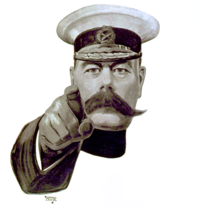 SHIPBOURNE NEEDS YOUSATURDAY 29 AND SUNDAY 30 JUNE 2019SHIPBOURNE EVENTS TO COMMEMORATE THE CENTENARY OF THE SIGNING OF THE TREATY OF VERSAILLESDear friends and neighbours in ShipbourneThe Shipbourne war memorial in St Giles’ churchyard features The Great War dates of 1914-1919.  Although the armistice, signed on 11 November 1918, ended the actual fighting, it took a further six months of allied negotiations to conclude the peace treaty.   The Treaty of Versailles was signed on 28 June 1919.  The Treaty ended the state of war between Germany and the Allied Powers.Shipbourne will be commemorating this important centenary with various special events throughout 2019.  Please mark the weekend of Saturday 29 and Sunday 30 June 2019 in your calendars for the following events:Saturday 29 June 2019Viewing of the specially prepared themed window displays in St Giles, Shipbourne assembled by village organisations and clubs including Shipbourne Primary School, Shipbourne WI, Shipbourne Farmers’ Market, Fairlawne Estate, Shipbourne and Plaxtol Tennis Club, Shipbourne Cricket Club and The Chaser Inn.Sunday 30 June 20199.30am-10.30am – Commemorative Family Service at St Giles, Shipbourne, featuring the Shipbourne School Choir.  This will conclude with tea and coffee, before heading out to Shipbourne Common for family fun and games.10.30/11am – 12.30pm – After the Family Service has concluded we welcome everyone to join us on Shipbourne Common (by the tennis courts) for traditional games and races.  There will be a cash bar with local beer and soft drinks and after the fun and games have finished, we welcome people to stay for a picnic lunch on the Common.  Please bring your own picnic food, rugs and chairs.  There will also be a BBQ available to use for any items you wish to cook.  Our thanks go to Fairlawne Estate for their permission to use the Common.Seed Cake Competition – Please bring your entries for the Seed Cake Competition to the Common for judging at midday.  Any traditional recipe can be used and there will be a prize for the winning cake. 6pm - Evening Hymns and Pimms at St Giles, Shipbourne.  Please submit your favourite well known hymn requests in advance – there is a box at the back of the church for requests or you can contact Viv Packer (email viv.packer@thepackerpartnership.com or call 07768 397936).  There will be an opportunity to make a donation on the night for any hymn requests made in advance.Please note all events are community based and open to everyone, not just families who live in Shipbourne. To help with planning it would be very helpful if you could email shipbourne1919@gmail.com or call Lindsay on 01732 810439 to indicate whether you are able to attend the picnic/family fun day so we can have a rough idea of numbers.  Volunteers and First Aid – if you are able to help out on the day with the races or serving drinks at the bar or if you have a First Aid qualification then please let us know!We do hope as many of you as possible are able to join in these events to commemorate the historic date.Best wishesThe Shipbourne 1919 Committee